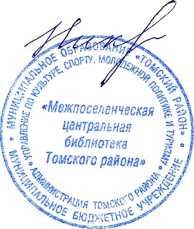 АЛЕКСЕЕВУ ИЛЬЕ